TOQUERVILLE CITY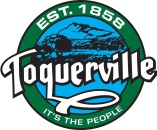 RESOLUTION #RES.2019.13A RESOLUTION AMENDING THE PERSONNEL POLICIES AND PROCEDURES MANUAL FOR TOQUERVILLE CITY, SECTION XIX LEAVES OF ABSENCE, ITEM 3 - HOLIDAY LEAVEWHEREAS, Toquerville City adopted by resolution a Personnel Policies and Procedures Manual on December 13, 2007.WHEREAS, The Personnel Policies and Procedures Manual is intended to be a working document to be reviewed regularly by those appointed by the Mayor and/or when the City Council sees the need of updating it to reflect City and State laws and modifications of City practices and procedures for conducting business; andWHEREAS, The Council wishes to grant City Employees paid holidays similar to and in-line with Utah State Holidays.THEREFORE BE IT RESOLVED, that the Toquerville City Council shall adopt the following amendments to the PERSONNEL POLICIES AND PROCEDURES MANUAL for TOQUERVILLE CITY.SECTION XIX: LEAVES OF ABSENCE	3.	PAID HOLIDAY LEAVE.		A.	Holidays which apply to full and part - time employees are:			(1)	New Year’s Day................................January 1st			(2)	Martin Luther King Jr. Day…………3rd Monday in January			(3)	President’s Day............................3rd Monday in February			(4)	Memorial Day......................................Last Monday in May		            (5)	Independence Day...............................July 4th 				(6)	Pioneer Day.........................................July 24th 			(7)	Labor Day...........................................1st  Monday in September			(8)	Veterans Day………………………..November 11th	                     (9)	Thanksgiving Day..............................4th Thursday & following Friday in November			(10)	Christmas Day......................................December 25th 	         B.	If any of the above holidays fall on Saturday, then the preceding Friday or Monday shall be the holiday.  If any of the above holidays fall on Sunday, then the following Monday is the holiday.		C.	Holidays which will apply to part time employees are:			(1)	New Year’s Day................................January 1st			(2)	Independence Day.............................July 4th			(3)	Labor Day..........................................1st Monday in September                        (4)       Thanksgiving Day............................ 4th  Thursday & following Friday in November			(5)	Christmas Day...................................December 25th ADOPTED by the City Council of Toquerville City, Utah this 12th day of December 2019 ON THE FOLLOWING VOTE: 	Councilperson:		Justin Sip		Aye ______	Nay ______ 	Abstain/Absent ______		Keen Ellsworth	Aye ______	Nay ______ 	Abstain/Absent ______		Ty Bringhurst		Aye ______	Nay ______ 	Abstain/Absent ______		Alex Chamberlain	Aye ______	Nay ______ 	Abstain/Absent ______		Paul Heideman	Aye ______	Nay ______ 	Abstain/Absent ______By: ______________________________________       Date: _____________________,2019Lynn Chamberlain, Mayor			Attest: ____________________________________								Dana McKim, City Recorder